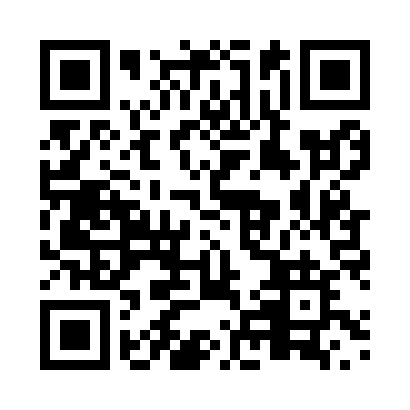 Prayer times for Tilley, Alberta, CanadaWed 1 May 2024 - Fri 31 May 2024High Latitude Method: Angle Based RulePrayer Calculation Method: Islamic Society of North AmericaAsar Calculation Method: HanafiPrayer times provided by https://www.salahtimes.comDateDayFajrSunriseDhuhrAsrMaghribIsha1Wed4:086:001:246:308:4810:402Thu4:065:591:246:318:4910:433Fri4:035:571:236:328:5110:454Sat4:005:551:236:338:5210:485Sun3:575:531:236:348:5410:506Mon3:555:521:236:358:5510:537Tue3:525:501:236:368:5710:568Wed3:495:481:236:378:5910:589Thu3:475:471:236:379:0011:0110Fri3:445:451:236:389:0211:0311Sat3:415:441:236:399:0311:0612Sun3:395:421:236:409:0411:0913Mon3:365:411:236:419:0611:1114Tue3:345:391:236:429:0711:1415Wed3:315:381:236:439:0911:1616Thu3:305:371:236:449:1011:1717Fri3:295:351:236:449:1211:1718Sat3:295:341:236:459:1311:1819Sun3:285:331:236:469:1411:1920Mon3:275:311:236:479:1611:2021Tue3:275:301:236:489:1711:2022Wed3:265:291:236:489:1811:2123Thu3:265:281:236:499:2011:2224Fri3:255:271:246:509:2111:2225Sat3:255:261:246:519:2211:2326Sun3:245:251:246:519:2311:2427Mon3:245:241:246:529:2411:2428Tue3:245:231:246:539:2611:2529Wed3:235:221:246:539:2711:2630Thu3:235:211:246:549:2811:2631Fri3:235:211:246:559:2911:27